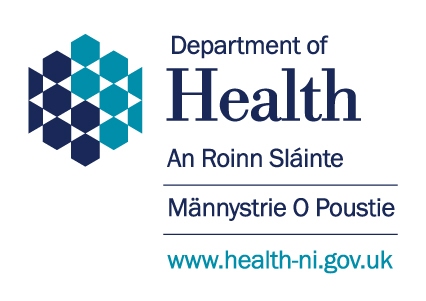 INDIVIDUAL FUNDING REQUEST DRAFT POLICY DOCUMENTConsultation Response QuestionnaireJanuary 2017CONSULTATION RESPONSE QUESTIONNAIREYou can respond to the consultation document by e-mail or letter.Before you submit your response, please read Appendix 1 about the effect of the Freedom of Information Act 2000 on the confidentiality of responses to public consultation exercises.Responses should be sent to:E-mail:   	IFRPC@health-ni.gov.ukWritten:		IFR Policy ConsultationDoHRoom 1Annex 1Castle BuildingsStormont EstateBelfast, BT4 3SQTel:   		(028) 9052 2301Responses must be received no later than 07 April 2017I am responding:	as an individual		on behalf of an organisation			(please tick a box)ContentsBackgroundFollowing concerns raised by patients, charities, the pharmaceutical industry and political representatives about the inconsistencies in the Individual Funding Request (IFR) process and the perceived inequity in access to high cost new specialist drugs in the north of Ireland compared to other UK jurisdictions, the Minister for Health commissioned an evaluation of this process, which was launched in September 2014. The evaluation and subsequent consultation on proposals to change the IFR process has identified areas with the potential to improve patient access at a time when it is acknowledged that the growth in the number of new and innovative treatments is gaining pace.The Minister decided established a clinically led task and finish group (T&FG) to take forward reform of the IFR process. The terms of reference for the T&FG were:To develop new clinically based exceptionality criteria, taking account of the findings of the evaluation which identified a 95% criterion as being too restrictive;Establish regional, clinically led scrutiny committee/s to underpin the current process which will ensure all IFR applications are subject to regionally consistent clinical input and peer review;Revise existing IFR guidance to include greater transparency, accountability and governance, and enhance patient involvement;IFR policy documentThe draft policy sets out the criteria and the key features under which IFRs should be considered, including a new definition of clinical exceptionality. The evaluation report had identified that the current definition of clinical exceptionality, which requires a clinician to demonstrate that their patient is different to 95% of patients with the same condition at the same stage, is regarded as too restrictive by clinicians, patients, the voluntary sector and industry. In addition to setting out the draft policy the document provides clarity and guidance on a number of areas relating to an IFR application, for example it provides advice as to when IFR applications should be more appropriately considered as potential service developments and how to deal with urgent treatment decisions. The new policy also introduces criteria for IFRs on the grounds of rarity for the first time. The policy document provides detailed guidance notes in the appendix.The policy document does not provide detailed operational procedures such as application forms, communication methods or membership of the regional scrutiny group (RSC) – these will be developed by the RSC in liaison with Department of Health and other stakeholders.The draft policy document and draft patient and user guidance can be accessed at  www.health-ni.gov.uk/consultations.PurposeThis questionnaire seeks your views on the draft policy document and the patient and user guide and should be read in conjunction with these documents.  The consultation questionnaireThe questionnaire can be completed by an individual health professional, stakeholder or member of the public or it can be completed on behalf of a group or organisation.Part A: provides an opportunity to answer questions and/or to provide general comments relating to the policy document. Part B: provides an opportunity for respondents to give additional feedback relating to any equality or human rights implications of the recommendations.Part A  Feedback on RecommendationsESSENTIAL CRITERION: The request does not apply to a cohort of patientsIndividual funding requests should apply only to individual patients and not a group of patients, i.e. a cohort of patients. A cohort of patients “is defined as a group of clinically similar patients. If the numbers of clinically patients for whom treatment is requested per year reached 3 or more, the HSCB will treat this as a service development requiring a commissioning policy and the Specialist Services Commissioning Team will be notified.”Q1.  Do you agree that access to the IFR process should be for individual patients and not for cohorts of patients?Strongly agree		Agree		Neither		Disagree	Strongly disagreeQ2. Do you agree that it is right to develop a commissioning policy for cohorts of patients reaching 3 or more per year?Strongly agree		Agree		Neither		Disagree	Strongly disagreeADDITIONAL CRITERION: The patient is suffering from a medical condition for which the patient’s particular clinical circumstances fall outside the criteria set out in existing commissioning policy for funding the requested treatment.It is recognised that on occasion an existing policy on the management of a disease may not cover the treatment which the patient’s hospital consultant considers would benefit the patient significantly more than other patients with the same condition at the same stage. In cases such as this the requestor would be required to make reference to the existing commissioning position and provide evidence as to the exceptional clinical circumstances which would apply.Q3. Do you agree with this criterion?Strongly agree		Agree		Neither		Disagree	Strongly disagreeQ4. If you do not agree, can you suggest another method of ensuring regional consistency?ADDITIONAL CRITERION: The request is for a new intervention or for an intervention for a new indication outwith its licensed indication where no commissioning arrangements exist.This criterion provides increased access to novel treatments both within and outwith licensed indications where the patient’s hospital consultant considers the treatment would benefit the patient significantly more than other patients with the same condition at the same stage. In cases such as this the requestor would be required to provide evidence as to the benefits of the treatment.Q5. Do you agree with this criterion?Strongly agree		Agree		Neither		Disagree	Strongly disagreeQ6. If you do not agree, can you suggest another method of accessing treatments outside licensed indications?Strongly agree		Agree		Neither		Disagree	Strongly disagreeADDITIONAL CRITERION: The patient has a rare clinical circumstance for whom the hospital consultant wishes to use an existing treatment outwith its licensed clinical indication, with the explicit consent of the patient.This group of patients represents a distinct group of exceptions and so are assessed in line with expert views as to the patient’s clinical suitability. In considering this criterion the panel will assess whether or not it is possible for the patient to access treatment through a clinical trial and if so the IFR will be rejected. Other panel considerations related to this criterion are detailed in the IFR policy document sections 1.10 to 1.13. Guidance notes section 3 refers to rarity.Q7. Do you consider this criterion should be included in the policy?Strongly agree		Agree		Neither		Disagree	Strongly disagreeThe intended audience and users of the IFR policy document are hospital consultants who are likely to apply for IFRs on behalf of their patients. The policy document provides information and detail about several distinct areas, both in the narrative around the policy and in the guidance notes in the appendix. A patient and user guide has also been developed in easy read format for users other than hospital consultants.  The following questions ask for comment on the policy document only.SCREENING FOR SERVICE DEVELOPMENTS AND INCOMPLETE SUBMISSIONSQ8. Do you agree that the section in the policy document (1.3 to 1.7) provides an overview of what is required to screen out applications for service development? Strongly agree		Agree		Neither		Disagree	Strongly disagreeQ9. Do you consider the guidance note in section 1 of the appendix, about service development and cohorts of similar patients, provides sufficient information to enable hospital consultants to come to a decision as to the nature of the request they wish to make?Strongly agree		Agree		Neither		Disagree	Strongly disagreeURGENT TREATMENT DECISIONSQ10. Do you consider there is sufficient information to aid hospital consultants to make urgent treatment requests (section 1.14 and Appendix A section 4)?Strongly agree		Agree		Neither		Disagree	Strongly disagreeAPPROVAL OF INDIVIDUAL FUNDING REQUESTSQ11. Do you agree with the conditions set out in the section (section 1.18 to 1.22)?Strongly agree		Agree		Neither		Disagree	Strongly disagreeAPPEALING A DECISIONQ12. The appeals process will test whether the RSC panel has followed procedures, has properly considered the evidence and has come to a reasonable decision based upon the evidence. Do you agree with the conditions set out in the section (section 1.23 to 1.26)?Strongly agree		Agree		Neither		Disagree	Strongly disagreeGENERAL COMMENTSPlease use the box below to insert any general comments you would like to make in relation to the recommendations or wider content of the evaluation report.Part BEquality ImplicationsSection 75 of the Northern Ireland Act 1998 requires the Department to “have due regard” to the need to promote equality of opportunity between persons of different religious belief, political opinion, racial group, age, marital status or sexual orientation; between men and women generally; between persons with a disability and persons without; and between persons with dependants and persons without.  The Department is also required to “have regard” to the desirability of promoting good relations between persons of a different religious belief, political opinion or racial group.The Department has also embarked on an equality screening exercise to determine if any of these recommendations are likely to have a differential impact on equality of opportunity for any of the Section 75 groups. We invite you to consider the recommendations from a section 75 perspective by considering and answering the questions below. Answering these questions will contribute to the completion of the Department's Screening template and the screening outcome.Q1. Are the actions/proposals set out in this consultation document likely to have an adverse impact on any of the nine equality groups identified under Section 75 of the Northern Ireland Act 1998?   If yes, please state the group or groups and provide comment on how these adverse impacts could be reduced or alleviated in the proposals.Q2. Are you aware of any indication or evidence – qualitative or quantitative – that the actions/proposals set out in this consultation document may have an adverse impact on equality of opportunity or on good relations?  If yes, please give details and comment on what you think should be added or removed to alleviate the adverse impact.Q3. Is there an opportunity to better promote equality of opportunity or good relations? If yes, please give details as to how. Q4. Are there any aspects of these recommendations where potential human rights violations may occur?Please return your response questionnaire.Responses must be received no later than 07 April 2017Thank you for your comments.Appendix 1Freedom of Information Act 2000 – confidentiality OF consultationSThe Department will publish a summary of responses following completion of the consultation process. Your response, and all other responses to the consultation, may be disclosed on request. The Department can only refuse to disclose information in exceptional circumstances. Before you submit your response, please read the paragraphs below on the confidentiality of consultations and they will give you guidance on the legal position about any information given by you in response to this consultation.The Freedom of Information Act gives the public a right of access to any information held by a public authority, namely, the Department in this case. This right of access to information includes information provided in response to a consultation. The Department cannot automatically consider as confidential information supplied to it in response to a consultation. However, it does have the responsibility to decide whether any information provided by you in response to this consultation, including information about your identity should be made public or be treated as confidential.This means that information provided by you in response to the consultation is unlikely to be treated as confidential, except in very particular circumstances. The Lord Chancellor’s Code of Practice on the Freedom of Information Act provides that:the Department should only accept information from third parties in confidence if it is necessary to obtain that information in connection with the exercise of any of the Department’s functions and it would not otherwise be provided the Department should not agree to hold information received from third parties “in confidence” which is not confidential in nature  acceptance by the Department of confidentiality provisions must be for good reasons, capable of being justified to the Information Commissioner For further information about confidentiality of responses please contact the Information Commissioner’s Office (or see web site at: http://www.informationcommissioner.gov.uk/). Produced by: Department of HealthCastle Buildings, Belfast BT4 3SQTelephone (028) 90522424www.health-ni.gov.ukJanuary 2017Name:Job Title:Organisation:Address:Tel:e-mail:SECTIONPage NoBackground 4Part A – Feedback on recommendations6Part B – Equality Implications11Appendix 1 – Confidentiality of Consultations 13Comments:Comments:Comments:Comments:Comments:Comments:Comments:Comments:Comments:Comments:Comments:Comments:Comments:Yes	NoComments:Yes	NoComments:Yes	NoComments:Yes	NoComments: